Oda al Dos de MayoBernardo López(Wikipedia)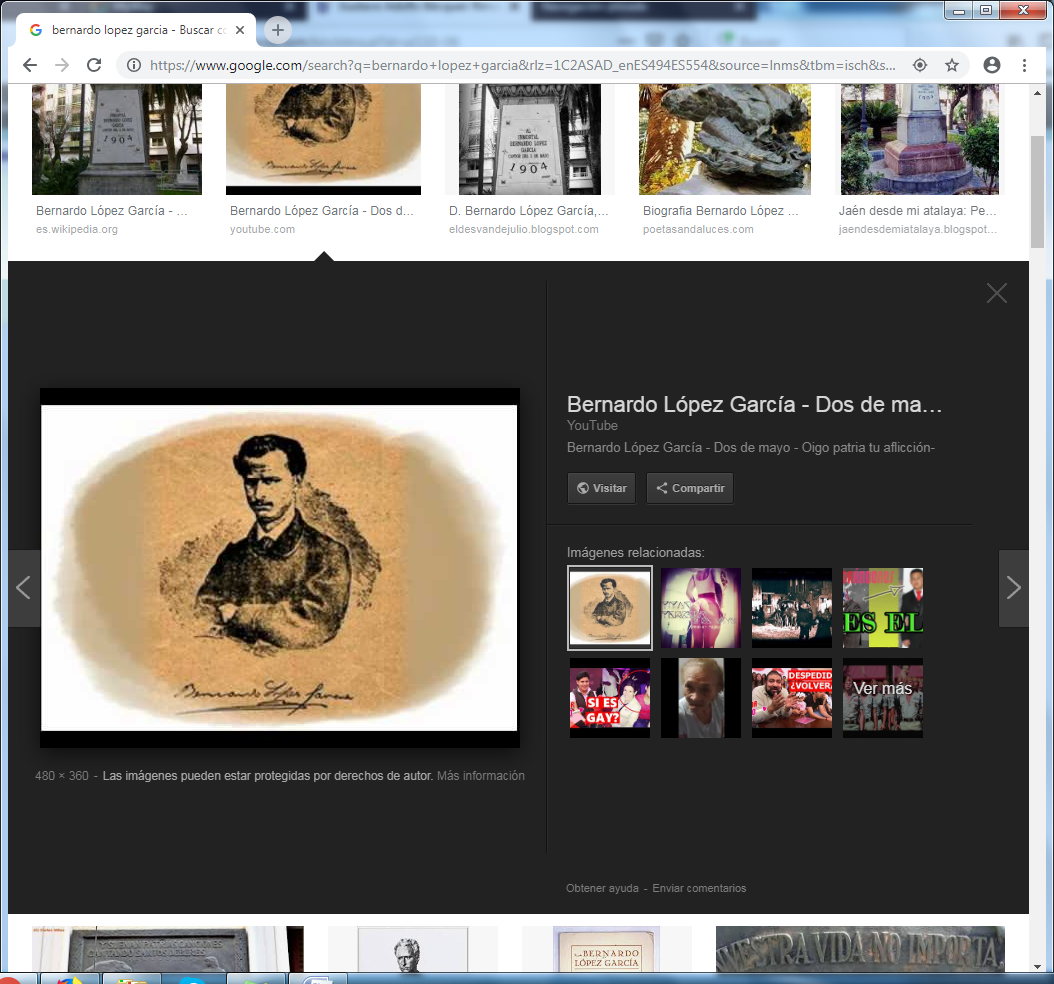       Bernardo López García (Jaén, 11 de diciembre de 1838 - Madrid, 15 de noviembre de 1870) fue un poeta español del períodio romántico. tardío   Fue el segundo de seis hermanos en una familia dedicada al comercio. Inició sus estudios en el Instituto de la calle Compañía de Jaén (actual edificio del Conservatorio de Música), pero en 1850 se trasladó a Granada e ingresó en el Colegio de San Bartolomé y Santiago para proseguir con el bachillerato y la carrera de Derecho; no hay datos sin embargo que confirmen que terminó el bachillerato o inició la carrera.    Publicó sus primeros trabajos en Recreo de la Juventud (1857) de Jaén y a finales de 1858 se encuentra en Madrid, donde publica su oda "Asia" en el periódico republicano La Discusión (1859), así como la oda "Europa y Siria" en La América (1860). Pasa sin embargo desapercibido hasta que en 1866 publicó en El Eco del País, donde era redactor, su celebérrima oda patriótica "El dos de mayo", que obtuvo tan formidable éxito, difusión y popularidad que desde entonces Bernardo López García fue conocido como "El cantor del Dos de Mayo", oscureciéndose injustamente toda su obra anterior y posterior, llegando a ser proverbial el recitado de su primera estrofa: Oigo, patria, tu aflicción 
y escucho el triste concierto 
que forman, tocando a muerto, 
la campana y el cañón...    Antimonárquico y de tendencias revolucionarias, participó en la sublevación de Loja, lo que le valió ser apartado del Romancero de Jaén que se preparó con motivo de la visita de Isabel II. No perdió contacto con Jaén, donde a primeros de 1860 mantuvo relaciones amorosas con Patrocinio Padilla, joven jiennense, con la que tiene una hija, María de la Aurora.   En 1861 pronunció su Discurso sobre la poesía en la Real Sociedad de Amigos del País de Jaén. En 1865 se casa con Patrocinio, que fallece tres años más tarde. Meses después Bernardo se enamora apasionadamente de Concha López, hija de su amigo y editor el impresor Francisco López, que se opuso frontalmente al casamiento por la indigencia del pretendiente. En 1867 publicó en Jaén a su costa la primera edición de sus Poesías, que apenas se vendió; la miseria y las privaciones arruinan su salud.    A mediados de 1868 marchará a Madrid pero su activismo político le lleva a desplazarse por tierras andaluzas, particularmente por las provincias de Jaén, Córdoba y Sevilla. Y fallece en Madrid el 15 de noviembre de 1870.       La segunda edición, póstuma, apareció en 1880 con diez poesías más; la tercera, de 1908, es prácticamente una reedición de la segunda. Al frente de las tres ediciones figura un prólogo de su amigo, el poeta coterráneo suyo Juan Antonio Viedma, donde la amistad prevalece sobre la imparcialidad crítica e incluso el rigor biográfico. Juan Jiménez Fernández ha reunido catorce poemas más, extraídos de publicaciones periódicas y antologías. Los restos del poeta jiennense fueron trasladados a su ciudad natal en 1899 tras largos e infructuosos intentos previos que chocaron con tibiezas, rechazos e incomprensiones según las circunstancias políticas del momento. Fue el general Primo de Rivera quien organizó un homenaje nacional a su memoriaObrasPoesías, Jaén, 1867, 1880, 1908."Quien nace en un alcázar...", en Obsequios poéticos a la Virgen de la Capìlla, 1860.Su célebre poemaOigo, patria, tu aflicción,
y escucho el triste concierto
que forman, tocando a muerto,
la campana y el cañón;
sobre tu invicto pendón
miro flotantes pendones,
y oigo alzarse a otras regiones
en estrofas funerarias,
de la iglesia las plegarias,
y del arte las canciones.Lloras, porque te insultaron
los que su amor te ofrecieron
¡a ti, a quien siempre temieron
porque tu gloria admiraron;
a ti, por quien se inclinaron
los mundos de zona a zona;
a ti, soberbia matrona
que, libre de extraño yugo,
no has tenido más verdugo
que el peso de tu corona!Doquiera la mente míasus alas rápidas lleva, allí un sepulcro se eleva
contando tu valentía.
Desde la cumbre bravía
que el sol indio tornasola,
hasta el África, que inmola
sus hijos en torpe guerra,
¡no hay un puñado de tierra
sin una tumba española!Tembló el orbe a tus legiones,
y de la espantada esfera
sujetaron la carrera
las garras de tus leones.
Nadie humilló tus pendones
ni te arrancó la victoria;
pues de tu gigante gloria
no cabe el rayo fecundo,
ni en los ámbitos del mundo,
ni en el libro de la historia.Siempre en lucha desigual
cantan tu invicta arrogancia,
Sagunto, Cádiz, Numancia,
Zaragoza y San Marcial.
En tu suelo virginal
no arraigan extraños fueros;
porque, indómitos y fieros,
saben hacer sus vasallos
frenos para sus caballos
con los cetros extranjeros.Y aún hubo en la tierra un hombre
que osó profanar tu manto.
¡Espacio falta a mi canto
para maldecir su nombre!
Sin que el recuerdo me asombre,
con ansia abriré la historia;
¡presta luz a mi memoria!
y el mundo y la patria, a coro,
oirán el himno sonoro
de tus recuerdos de gloria.Aquel genio de ambición
que, en su delirio profundo,
cantando guerra, hizo al mundo
sepulcro de su nación,
hirió al ibero león
ansiando a España regir;
y no llegó a percibir,
ebrio de orgullo y poder,
que no puede esclavo ser,
pueblo que sabe morir.¡Guerra! clamó ante el altar
el sacerdote con ira;
¡guerra! repitió la lira
con indómito cantar:
¡guerra! gritó al despertar
el pueblo que al mundo aterra;
y cuando en hispana tierra
pasos extraños se oyeron,
hasta las tumbas se abrieron
gritando: ¡Venganza y guerra!La virgen, con patrio ardor,
ansiosa salta del lecho;
el niño bebe en su pecho
odio a muerte al invasor;
la madre mata su amor,
y, cuando calmado está,
grita al hijo que se va:
"¡Pues que la patria lo quiere,
lánzate al combate, y muere:
tu madre te vengará!"Y suenan patrias canciones
cantando santos deberes;
y van roncas las mujeres
empujando los cañones;
y el rudo cañón retumba,
y el vil invasor se aterra,
y al suelo le falta tierra
para cubrir tanta tumba!¡Mártires de la lealtad,
que del honor al arrullo
fuisteis de la patria orgullo
y honra de la humanidad,
¡en la tumba descansad!
que el valiente pueblo ibero
jura con rostro altanero
que, hasta que España sucumba,
no pisará vuestra tumba
la planta del extranjero! ¿Puede la patria ser objeto de una cuestión de conciencia? ¿Se puede asociar la patria una virtud religiosa, moral, cultural, espiritual, a una cuestión de fe y ser la  traición a la patria una  inmoralidad, una responsabilidad moral, pecaminosa y antievangélica?  ¿Qué hay detrás del mensaje evangélico de Jesús: "Dad al César lo que es del césar y a Dios lo que es de Dios? ¿Qué o quiénes son la patria?     Los planteamientos morales no hay que mezclarlos con los políticos. La patria no es un terreno geográfico. Es otra cosa, ¿Qué es entonces?   Primero conviene distinguir entre estado, país, patria y nación.   - País es un concepto geográfico: un territorio donde se convive con otros seres humanos que son los seres inteligentes, dignos y libres a los que hay que amar y con los que hay que convivir.  - Nacion es un concepto cultural, en el que se integran tradiciones, arte, literatura, idioma, costumbres y hábitos que se han ido construyendo con el tiempo y convivencia. - Estado es un concepto jurídico que se estructura por la forma de gobierno, las normas dadas por la autoridad y la comunidad en orden al bien común de los seres humanos para los que se organiza por consentimiento político, que es equivalente a decir libre.  - Patria, es un concepto afectivo, que se vincula con el país, el estado y la nación y en donde los sentimientos rigen la intercomunicación entre los hombres que conviven, que se rigen por leyes inteligente y comparten los bienes de la nación. La exageración de los sentimientos que comparten, o deben compartir, los habitantes se denomina patrioterismo. El equilibrio entre esos sentimientos merece más bien el nombre de patriotismo. Patriotismo es una virtud, patrioterismo es unas  exageración.   El patriotismo es una virtud que se relaciona con la virtud básica de la caridad, y se manifiesta por la solidaridad, el respeto, la convivencia y el humanismo    A la luz de estos conceptos  se pueden sacar consecuencias en todfo aquello que tiene quever con la patria : guerras (justas o injustas, formas de gobierno (monarquias, republicas, dictaduras, oligarquías, aristocracias, clerigocracias) legislaciones (leyes, drecretos, normas), poderes públicos (ejecutivos, legislativos, judiciales) . relaciones ( locales, nacionales, internaciones) y otras elementos más que rigen a los habitantes de una region, de una nación, de una federación.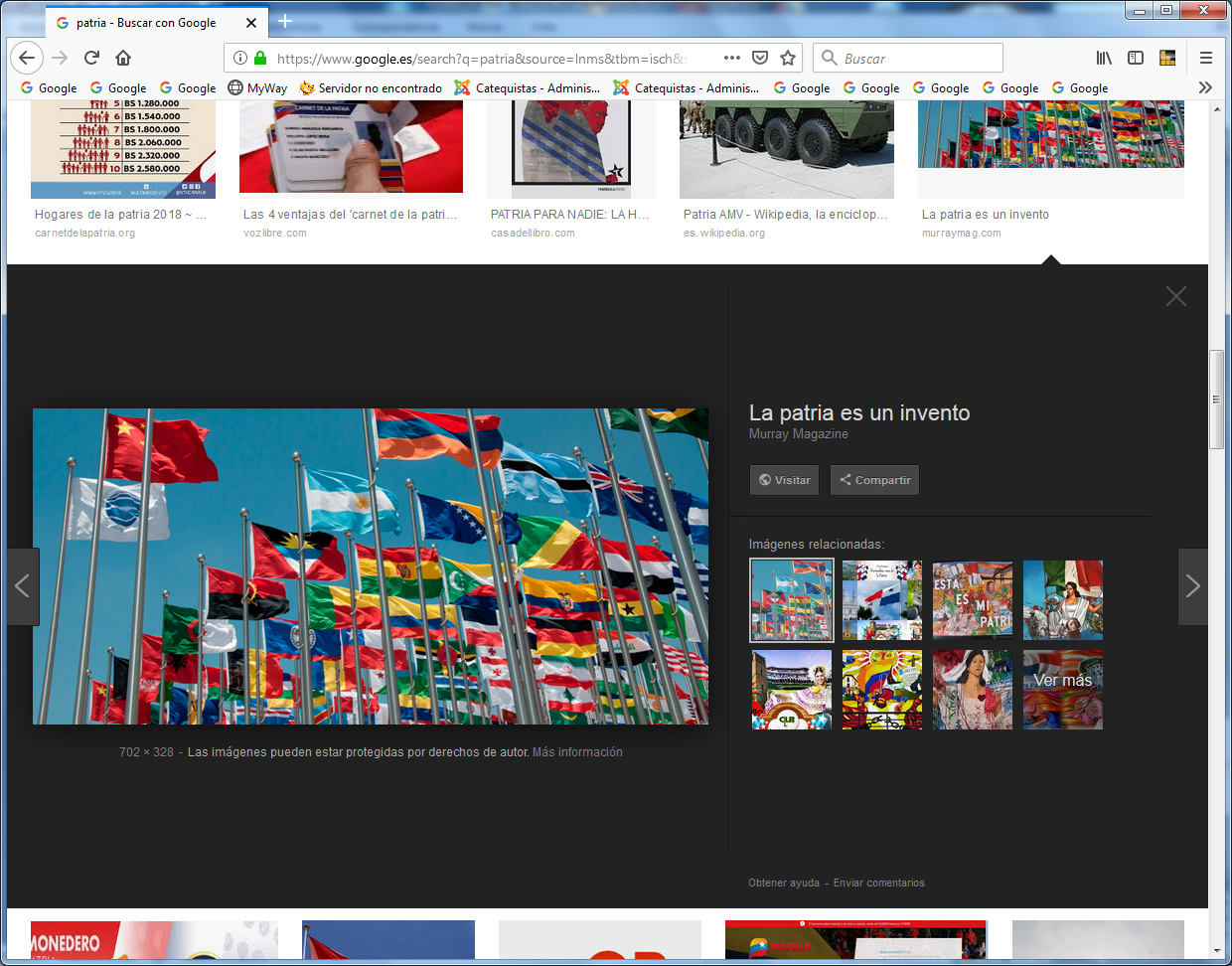 